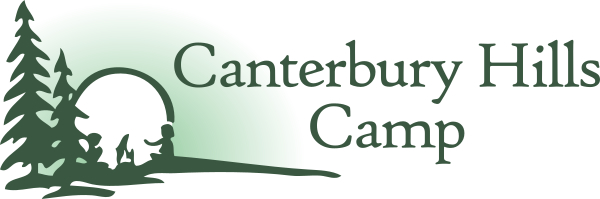 New Staff Application Summer 2017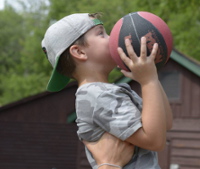 Our awesome leaders are what makes Canterbury Hills Camp a place where forever memories are made! Leaders help campers reach higher and accomplish more than they thought possible. Campers can take on new challenges because they have fun leaders who care for them and believe in them. With leaders who give their best in cabins, forests, fields, pools, creeks and Dining Halls, campers thrive.Every camper is unique, so our leaders work hard to find the unique hopes, needs and dreams of every camper and every group. This effort requires ongoing teamwork, patience, listening and creativity. Some moments will be full of joy and wonder. Some moments will be puzzling or challenging. Through it all, leaders bring positive energy, excellence and dedication -- with a good dose of silliness. To the campers, leaders are role models, even heroes, who leave a lasting impression. Unit Leader Overview: http://canterburyhillscamp.ca/unit-leader-descriptionsLeader In Training Overview: http://canterburyhillscamp.ca/litBeing a camp leader can be one of the most formative and meaningful experiences of a lifetime. If the force inside you awakens at the thought of investing your heart and gifts at Canterbury Hills Camp this summer, please fill out the information on the following pages._________________________________FIRST NAME:						LAST NAME:ADDRESS:						CITY/TOWN, PROVINCE:POSTAL CODE:					HOME PHONE:	CELL: 							EMAIL:	SKYPE NAME (or alternate way we can talk with you through the Internet):					CURRENT EDUCATION OR EMPLOYMENT: 						HIGHLIGHT THE ROLES BELOW THAT YOU ARE APPLYING FOR:COMPLETE THE FOLLOWING QUESTIONS:PLEASE NOTE: Complying with OCA guidelines, an Overnight Cabin Leader must be 17 by December 31, 2017 and a Day Camp Leader must be 16 by December 31, 2017.Please highlight YES or NO in answering the following questions:	   * Are you between the ages of 18 and 65 years?				 YES	          NO* Are you legally entitled to work in Canada?					 YES	          NO* Have you ever been convicted of a criminal offence   for which a pardon has not been granted?					 YES	          NOEMPLOYMENT OR VOLUNTEER EXPERIENCE1)	Organization:					Contact:				Phone:						Position held:	From:						To:		Responsibilities:												2) 	Organization:					Contact:				Phone:						Position held:	From:						To:Responsibilities:													3)	Organization:					Contact:				Phone:						Position held:	From:						To:	Responsibilities:										REFERENCESPlease provide two letters of reference from persons over the age of 18. The references should represent a range of your involvement in the community (i.e, Teacher, employer, volunteer supervisor, religious leader, etc.) and are not a family member.  Each reference should send a letter to Canterbury Hills Camp that includes:Their relationship to you and how long they have known youYour ability to work with others in a team settingYour ability to work with childrenYour leadership abilityAreas in which they believe you need to grow and learnCERTIFICATIONS - Please highlight any current training that you have:Ropes Course: Climbing Wall Instructor,  Assistant Ropes Course Instructor,  Ropes Course InstructorAquatics: Bronze Medallion,  Bronze Cross,  NLSSafety: Standard First Aid,  CPR Training, Wilderness First Aid,  Red Cross InstructorQUALIFICATIONS & TRAINING Please list any other certifications, skills, or training that you believe will be valuable as a member of the Canterbury Hills Camp Staff Team.PLEASE ANSWER THE FOLLOWING QUESTIONS: What movie or fictional character do you think would be an awesome camp leader? Please explain why.Why do you want to join the Canterbury Hills Camp staff team?Why do you want to work with children?Choose a time when you were in a leadership role and describe what you learned about leadership through this role.Tell us about your personal strengths and weaknesses.Canterbury Hills is a “child-centred” camp. How would you be a “child-centered” leader? Please use specific and practical examples in your answer.How would you help create a supportive Christian community in which people grow spiritually, appreciate the wonders of nature and connect with one another in meaningful ways?If hired, what personal goals would you have for your summer?When you think about the possibility of working at Canterbury Hills Camp, what gets you most excited or fired up?PLEASE NOTE THESE MANDATORY TRAINING AND WORK DATES:May Training Weekend: Sat.. May 20 (morning) to Mon. May 22 (afternoon)*Staff Training Week: June 23 (evening) to June 30 (afternoon)Overnight Camp Season: July 2 - Aug. 25Day Camp Season: July 3 - Aug. 25Staff Clean-up and Closure: Sat. Aug. 26 (finish at 3pm)*If exams conflict during this time, please consider requesting and arranging an alternate exam time. Training sessions missed due to exams or exam preparation will be made up with online training sessions.APPLICATION DEADLINE: Feb. 28, 2017SUBMIT YOUR APPLICATION TO: Lance Wrightdirector@canterburyhills.caSelected candidates will be invited to participate in a functional interview on Sat. Mar. 4 or Sat. Mar. 11 at Christ Church Flamborough - 92 Hamilton Regional Rd 8, Dundas, ON.Canterbury Hills Camp is affiliated with the Diocese of Niagara, Anglican Church of CanadaMailing Address: c/o 252 James Street North, Hamilton, ON L8R 2L3Phone: 905-648-2712www.canterburyhillscamp.caOvernight Cabin Leader (OCL)Day Camp Leader (DCL)Leader In Training (LIT) 2 OvernightLifeguard & Flex LeaderAssisted Daily Living LeaderLeader In Training (LIT) 1 July, OvernightLeader In Training (LIT) 1 July, DayLeader In Training (LIT) 1 August, OvernightLeader In Training (LIT) 1 August, Day